参照秘密级管理★启用前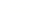 2019~2020学年度第二学期质量检测高二政治2020.7注意事项：1.本试题分选择题和非选择题两部分，满分100分，考试时间90分钟。2.答题前，考生先将自己的姓名、考生号.座号填写在相应位置。3.选择题答案必须使用2B铅笔(按填涂样例)正确填涂；非选择题答案必须使用0.5毫米黑色签字笔书写，字体工整、笔迹清楚。4.请按照题号在各题目的答题区域内作答，超出答题区域书写的答案无效；在草稿纸、试题卷上答题无效。保持卡面清洁，不折叠、不破损。一、选择题：本题共15小题，每小题3分，共45分。每小题给出的四个选项中，只有一项是最符合题目要求的。1.在我国，数字货币其实就是数字化的人民币，不需要绑定银行账户，两个手机碰一碰，就能把一个人数字钱包里的数字货币，转给另一个人。数字货币的目标是替代一部分现金，在技术研发上既可以考虑应用区块链技术，也可采取在现有的电子支付基础上演变出来的新技术。2020年4月15日，我国数字货币在深圳、雄安、成都、苏州四地开始进行试点。央行发行的数字货币.①是基于国家信用的法定货币，保留了货币的基本职能②与微信、支付宝等功能相同，起到了支付手段的作用③是一种新的货币形态，会减少流通中所需要的货币量④适应数字金融时代变革要求，为数字经济提供新载体A.①②         B.①④         C.②③         D.③④2.“酒香不怕巷子深”，也作“酒好不怕巷子深”，这一俗语的意思就是说如果酒酿得好，就是在很深的巷子里，也会有人闻香知味，慕名前来品尝。以下图像代表某种商品的不同销售情况。在合理的价格区间内，其中能够反映该俗语内涵的是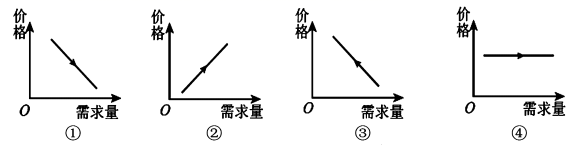 A.①③         B.①④         C.②③         D.②④3.今年端午节这一传统节日首次走上“云端”。各地采用线上带游带货线下线上结合的方式，丰富端午文化旅游和农产品销售市场，通过网络现场直播、发放电子消费券等方式，使得线上线下消费活力进发。这表明①生产影响人们的消费方式   ②消费是生产的目的和动力③生产能够为消费创造动力   ④消费能带动相关产业发展A.①②         B.①③         C.②④         D.③④4.2017-2019年我国某家庭收人和食品支出增长情况如下图所示。据此，下列选项推测合理的是①该家庭消费结构优化，幸福指数提升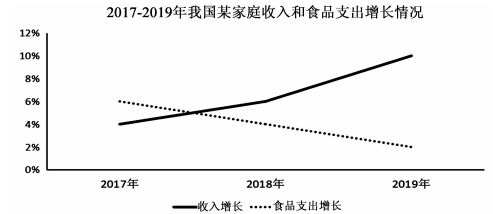 ②我国经济高速增长，生产力水平提高③收入的稳定增加带动了家庭消费的增长④居民食品支出减少，恩格尔系数总体下降A.①③         B.②④         C.①④         D.②③5.地摊经济，是指通过摆地摊获得收入来源而形成的一种经济形式。“小摊点.大民生”。地摊经济“小快、灵”，看似微不足道，却对经济发展发挥着“毛细血管”的作用，是灵活就业的首选，激活了城市的烟火气，让城市更有了一份人情味和生活情趣。下列选项中，对发展地摊经济认识正确的是①促进了消费者的集聚，推动了规模化经营②缓解了部分就业难题拓宽了收入来源渠道③降低了创业门槛，增加了“摆摊者”的财产性收入④满足了消费者的多样化需求，激发了城市的生机与活力A.①③         B.①④         C.②④         D.②③6.从援建抗疫医院到保证防控物资供应，从保障能源供应到维护通信、交通稳定运行，从率先复工复产到帮助中小企业摆脱困境，国有企业全力奋战在疫情防控一线，充分发挥了大国重器的顶梁柱作用。这说明①国有企业发挥主导作用，是保障人民共同利益的重要力量②国有企业以追求社会效益为目的，积极承担社会责任③国有企业是中国特色社会主义的重要物质基础和政治基础④国有资产处于主体地位，在社会总资产中占优势A.①③         B.①②         C.③④         D.②④7.2020年4月，中国证监会高度关注瑞幸咖啡财务造假事件，对该公司财务造假行为表示强烈的谴责。不管在何地上市，上市公司都应当严格遵守相关市场的法律和规则，真实准确完整地履行信息披露义务。中国证监会坚决打击证券欺诈行为，切实保护投资者权益。对此认识正确的是A.购买瑞幸咖啡股票的股东，作为债务人有权要求公司返还其本金B.购买瑞幸咖啡股票的股东，作为投资者可以要求公司返还其出资C.要加大对失信行为的惩戒力度，引导全社会形成守信光荣的氛围D.购买股票的风险主要来自股民与上市公司之间的财务信息不对称摆脱贫困，是古今中外治国安邦的大事，2020年是我国决战脱贫攻坚收官之年。阅读材料，回答8-9题。8.下图是2015-2019年我国农村贫困人口和贫困发生率。对该图分析判断正确的是①我国解决绝对贫困问题的梦想即将实现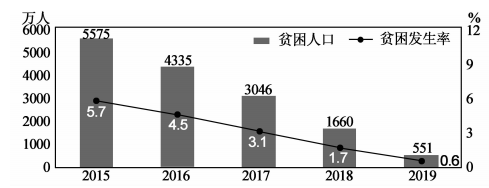 ②我国始终坚持以人民为中心的发展理念③我国践行共享发展理念，即将消除城乡差距④我国坚持发展为了人民，解决了社会公平问题A.①③         B.①②         C.②④         D.③④9.千斤重担挑在肩，越是艰险越向前。实现全年脱贫攻坚的目标任务，越到最后越要绷紧弦，越到交卷时刻，越要保持定力、因地制宜，为贫困地区制定切实可行的政策措施。下列脱贫攻坚的举措合理可行的是①生态补偿“保家园”，通过发展绿色产业维持乡村原貌不变样②壮大产业“摘穷帽”，通过发展特色产业激发脱贫的内生动力③教育就业“绝穷根”，通过发展教育提升素质对接岗位的需求④政策兜底“全保障”，通过财政民生投入满足贫困人口的需要A.①②         B.①④         C.③④         D.②③10.党的十九届四中全会将按劳分配为主体、多种分配方式并存的分配制度与公有制为主体、多种所有制经济共同发展的所有制形式以及社会主义市场经济体制共同表述为我国的社会主义基本经济制度，这是党和人民的伟大创造。新时代我国社会主义基本经济制度的完善和发展①同我国社会主义初级阶段生产力水平低的国情相适应②能发挥社会主义制度的优越性，扩大中高等收入群体③是马克思主义原理与我国经济建设实践相结合的体现④有利于解放和发展社会生产力，推动经济高质量发展A.①②         B.①④         C.②③         D.③④11.2020年，我国继续实施积极的财政政策，今年赤字率拟按3.6%以上安排。同时大力优化财政支出结构，把保居民就业、保基本民生.保市场主体等“六保”放在突出位置。积极的财政政策发挥作用的传导路径是①促进经济稳定增长   ②降低企业融资成本   ③加大公共设施建设④带动有效投资扩大   ⑤进一步释放内需潜力A.②→④→⑤→①         B.③→⑤→①→④C.②→③→①→⑤         D.③→④→⑤→①12.2020年4月，《中共中央国务院关于构建更加完善的要素市场化配置体制机制的意见》指出，破除阻碍要素自由流动的体制机制障碍，扩大要素市场化配置范围，健全要素市场体系，推进要素市场制度建设，实现要素价格市场决定、流动自主有序、配置高效公平，为建设高标准市场体系、推动高质量发展建设现代化经济体系打下坚实的制度基础。这要求①消除市场化程度差异，引导各类要素协同向先进生产力集聚②必须实行统一的市场监管，反对地方保护和不正当竞争行为③凡是可以由市场形成价格的都交给市场，政府不能进行干预④畅通要素流动渠道，保障不同市场主体能平等获取生产要素A.①②         B.①③         C.②④         D.③④13.人工智能可以根据流量轨迹购买习惯等信息建立用户画像，再以此实现相应的产品推荐，不但能让用户更快找到其需要的产品，也可以为用户提供更多可具选择性的产品。“人工智能+交通”、“人工智能+医疗”……人工智能已成为新一代科技革命的核心技术。发展人工智能有利于①加速产业融合发展，助推企业转型升级②使创新成为国家经济的立身之本和战略支撑③开拓发展的新空间，为经济发展注入新动能④满足人们的个性化需求，不断提升商品的价值量A.①③         B.②④         C.①④         D.②③14.黄河大合唱，一眼可万里。实施黄河流域生态保护和高质量发展这一重大国家战略，是我国继京津冀协同发展、长江经济带、粤港澳大湾区、长三角一体化发展后的又一重磅举措。为全面融入国家区域协调发展战略，山东也需要坚持协调发展的新理念，为此山东要A.以绿色发展作为推动经济持续健康发展的主线B.促进经济社会协调发展，建立城乡二元结构体制C.注重培育和发展区域比较优势，加强优势互补D.着力建设多元平衡.协调联动的全面开放体系15.2020年5月，美国《时代》杂志刊登了一篇题为《美国的新冠危机是民主的失败》的文章，指出少数人利益凌驾于多数人利益之上的各种政策，常常同利益集团的游说活动直接相关，当下的美国政府是个“少数人有、少数人享少数人治”的政府。对此观点认识正确的是①行政权力的扩张带来了国会和联邦法院制约的失效②美国的利益集团“垄断”了公众接近政府权力的途径③美国现有的政治制度是为了维护美国资产阶级的统治④总统虽有选民直接选举产生，但普通民众很难影响总统施政A.①②         B.②③         C.①④         D.③④二、非选择题：本题共5题，共55分。16.(12分)民为国基，谷为民命。粮食事关国运民生，习近平总书记强调，中国人的饭碗任何时候都要牢牢端在自己的手上。材料一：材料二：我国农业发展相关数据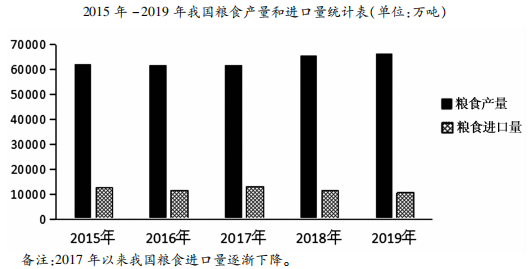 备注：我国主要依据粮食生产成本、国内外市场价格和产业发展等因素综合考虑确定粮食最低收购价。(1)概括材料一反映的经济信息。(3分)(2)运用经济生活知识，分析材料一和材料二之间的关系。(9分)17.(9分)2020年初，中央提出加快以信息基础设施、融合基础设施、创新基础设施为主要内容的新型基础设施体系建设。新型基础设施与传统基础设施同样具备较强的公共产品特性，其投资规模大、回报周期长、专业要求高。同时新基建本身也能够创造大量的价值，新基建一端连接投资，另一端连接消费，据多家机构测算，到2025年，我国5G网络建设投资累计将达到1.2万亿元；2020年至2025年5G商用直接带动的经济总产值将达10.6万亿元。新基建可以和各行各业相结合，颠覆了传统的行业模式，对传统行业的资源配置、生产力再生、功能叠加等，能够形成巨大的带动作用，新基建正在成为推动中国经济全面战略转型的新支点、新引擎。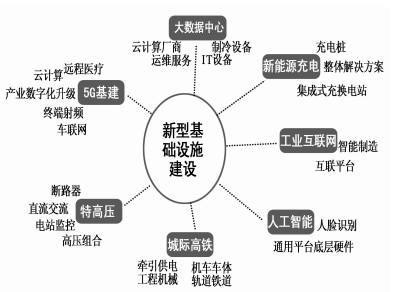 新基建，正当时。围绕“如何搞好新基建”这一问题，有以下两种观点：观点一：政府是新基建的推手。观点二：市场是新基建的推手。结合材料，运用经济生活知识，对上述两个观点任选其一加以分析。(9分)18.(10分)作为国际社会的主要成员，众多的国际组织和主权国家，在当今世界充当着日益重要的角色。某班学生以“疫情中的世界卫生组织和中国”为议题，进行探究学习。下面是同学们搜集整理的材料。(1)结合材料，概括世界卫生组织在抗击疫情中的作用。(4分)(2)结合材料，运用国家和国际组织常识的相关知识，分析中国为什么能赢得世界的尊重。(6分)19.(12分)受新冠肺炎疫情影响，今年零售行业受到冲击。S市零售企业主动出击、积极自救，推出了“购物狂欢节”活动，当地140多家零售企业联手推出促销活动，发放了1亿元消费卷。消费者领券后到发券商家消费，可以直接抵现金。因而消费券的发放吸引了大批消费者，提振了人气，带火了商圈。有人认为，企业发放消费卷带火了消费，“难为”了自己。请运用经济生活有关知识评析这一观点。(12分)20.(12分)劳动是财富的源泉，也是幸福的源泉。人世间的美好梦想，只有通过劳动才能实现；生命里的一切辉煌，只有通过劳动才能铸就。习近平总书记强调：“人世间的一切幸福都需要靠辛勤的劳动来创造”。“敦煌的女儿”樊锦诗扎根大漠，潜心石窟考古研究和创新管理，完成了敦煌莫高窟的分期断代等重要文物研究和保护工程；驻村第一书记黄文秀扎根百色大山，引进种植技术，教授电商技能，带领农民脱贫致富...众多普普通通的劳动者，他们或坚守岗位，无私奉献；或最美逆行，拯救生命；或不辞辛苦，创造美好。在矿井下、高山上、田野里、企业内，平凡的人们用辛勤劳动展现了自己精彩的人生，用劳动唱响了时代发展的赞歌!(1)结合材料，运用经济生活的知识，说明“人世间的一切幸福都需要靠辛勤的劳动来创造”的原因。(6分)(2)“民生在勤，勤则不匮。”热爱劳动是中华民族的优秀传统，绵延至今。可是现实生活中，却有少部分中学生不理解劳动，不愿意劳动，甚至幻想和鼓吹“一夜暴富、不劳而获”等思想。为此，劳动教育需要再重视，劳动形式需要更丰富：可以在校园进行多样化劳动；可以走进社区开展暖心服务；可以深入企业进行职业体验；可以在田间尽情挥酒汗...我们需要传承劳动精神，崇尚劳动，热爱劳动，尊重劳动，投身劳动实践，珍惜劳动成果。运用经济知识，围绕“如何营造尊重劳动崇尚劳动投身劳动的社会风尚”这一主题，写一篇短文。(6分)要求：①观点明确，紧扣主题。②综合运用经济知识加以阐述，理由充分，合乎逻辑。③学科术语使用规范，字数200字左右。2019~2020学年度第二学期质量检测高二政治参考答案一、选择题1.B  2.D  3.B  4.A  5.C  6.A  7.C  8.B  9.D  10.D  11.D  12.C  13.A  14.C  15.B二、非选择题16.(1)2015-2019年我国粮食产量高且逐年上升，粮食自给率高，粮食安全形势总体平稳。(3分)(2)科技是第一生产力，我国农业坚持藏粮于技，发挥了科技对粮食增产的支撑作用；财政具有促进资源合理配置的作用，加强财政对农业的投入，完善农业基础设施，改善粮食生产条件，提升了粮食综合生产能力；价格变动影响生产经营，我国实行粮食最低收购价制度稳定了种粮的收益，调动了农民的种粮积极性，促进了粮食的稳产增产。(9分)17.观点一：政府是新基建的推手。理由：市场经济的健康发展也需要政府更好的发挥作用(或也需要政府加强宏观调控或也需要财政促进资源的优化配置或也需要财政促进国民经济平稳运行)(3分)。新基础设施大多具有公共物品属性，其供给需要政府发挥作用；(2分)新基建可以扩大消费，带动经济增长，(2分)推动我国经济转型升级。(2分)观点二：市场是新基建的推手。理由：市场决定资源配置是市场经济的一般规律。(3分)新基建领域发展前景很好，在价格、供求机制作用下(或在市场调控下)，资本、人才、技术等资源必然会流向该领域；(3分)新基建领域资源的涌入所导致的市场竞争，会促使市场主体加快新基建领域的创新，提高新基建的效率，推动新基建的发展。(3分)18.(1)世卫组织可以发挥自身优势为全球抗疫提供专业建议、政策指导以及物资支持，促进国际社会在抗击疫情中开展交流、协调、合作，共同应对全球公共卫生安全。(4分)(2)中国采用强有力的疫情防控举措，阻止了疫情的蔓延，为各国抗疫赢得了宝贵的时间；中国向世界分享抗疫经验、提供技术支持和抗疫物资，主动承担大国责任；中国支持世卫组织等国际组织在抗击疫情中的作用，积极构建人类卫生健康共同体。(6分)19.企业发放消费卷减轻了消费者的负担，确实带火了居民消费。(2分)企业以营利为目的，发放消费卷在一定程度上会导致获利减少，(2分)但是发放消费卷可以提振消费，(2分)带动企业复工复产，(2分)推动社会再生产良性运转，(2分)给企业带来更好地发展前景。(2分)20.(1)劳动是物质财富和精神财富的创造活动，是人类文明进步的源泉。(2分)通过劳动，人们既获得了生活来源，又实现了自身的社会价值，促进了自己的全面发展，(2分)从而满足了人们对美好生活的向往，增强了幸福感。(2分)(2)评分量表2015年2017年2019年农业科技贡献率56%57.5%58.3%中央财政农林水支出(单位：亿元)173801908822420小麦最低收购价格(单位：元/斤)1.181.181.12信息一  新冠疫情发生以来，世卫组织协调全球一流的流行病学家、病毒学家等专家开展疫情国际合作，已向公众、卫生工作者和各国发布了50份技术指导，为应对疫情提供基于证据的建议；已向|133个国家运送了200多万件个人防护装备，向全球126个国家运送了100多万|套诊断测试工具；启动“团结试验”项目，与90多个国家共同努力争取尽快找到有效治疗方法；在40多个国家协调制定研究方案，以了解该病毒的传播、流行病学和临床特征。信息二  国家主席习近平在第73届世界卫生大会上强调，中国经过艰苦卓绝努力，付出巨大代价，扭转了疫情局势，为世界各国抗疫贏得了宝贵的窗口期。中方及时向世卫组织及相关国家通报疫情信息，毫无保留同各方分享防控和救治经验，尽已所能为有需要的国家提供了大量支持和帮助。支持世卫组织就是支持国际抗疫合作，中国呼吁各国携起手来，共同构建人类卫生健康共同体，打贏疫情阻击战。中国行动赢得了世界认可，世界卫生组织总干事谭德塞表示“中国值得我们感激和尊重。分值等级要求5-6观点明确，能表达自己的见解；能扣住主题展开论述，或能就某点分析；知识运用准确贴切；逻辑性强，有条理。3-4观点比较明确，能表达自己的见解；能扣住主题展开论述，或能就某点分析；知识运用比较准确贴切；逻辑性较强，有条理。1-2观点不明确；论述不能集中指向主题，罗列知识；论述缺乏逻辑，条理性差。0应答与试题无关；或重复试题内容；或没有应答。